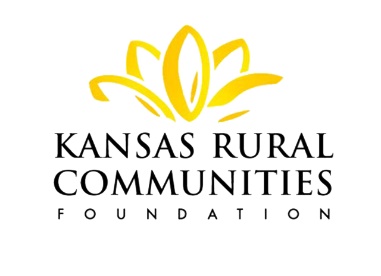 Edward Phillips Memorial Scholarship ApplicationEdward Phillips Memorial Scholarship (approx. $1,000)This scholarship for non-traditional students will be awarded in memory of Ed Phillips (1953-2013). Ed grew up as one of 13 children on a farm in Valley Falls, Kansas. In the Phillips family, education was revered for each child; its importance was one of the core values of their family. Ed earned a Bachelor's degree from Kansas State University in Agricultural Education, thus combining two of his loves. Shortly after he began teaching at St. George High School he was diagnosed with a large benign spinal cord tumor, removal of which left him an incomplete quadriplegic. His personal bravery and determination didn't let paralysis stop him. Because this was prior to the Americans With Disabilities Act, he was not allowed to teach agriculture as a disabled person. Undaunted, he went back to graduate school at Kansas State University and began working at the Kaw Valley State Bank in Wamego, Kansas. He eventually served on their Board of Directors and retired as the Senior Vice President and Chairman of the Mortgage Loan Department. His wife, Mary Alice, and eleven children carry on Ed's perseverance and devotion to education. Ed began his college education sure that the traditional student path would be his. Life changed that! His family and friends would like this scholarship to assist someone facing a challenge in life to study something new and change the trajectory of their own life as Ed did. CriteriaAvailable to a non-traditional studentAcceptance an accredited school of higher educationSpecial consideration shall be given to persons with disabilitiesName:  Address:  Telephone:    	E-mail:  College Choice:  	     Program of Study:  List work experience in the space below.  Include job title, organization/company and dates of employment.  PLEASE SUBMIT A SHORT ESSAY DETAILING HOW YOU HAVE OVERCOME A CHALLENGE IN LIFE AND HOW HIGHER EDUCATION WILL BENEFIT YOU.FINANCIAL APPLICATIONPlease complete to the best of your knowledge:How much do you estimate your college expenses will be for the upcoming school year?Tuition:			$   Books:			$   Room and Board:	$   Other:			$   Most recent adjusted gross income of family:	$How many persons are dependent on the family income?   Are there health issues or other problems that pose a financial burden?  If so, please describe in the space below.